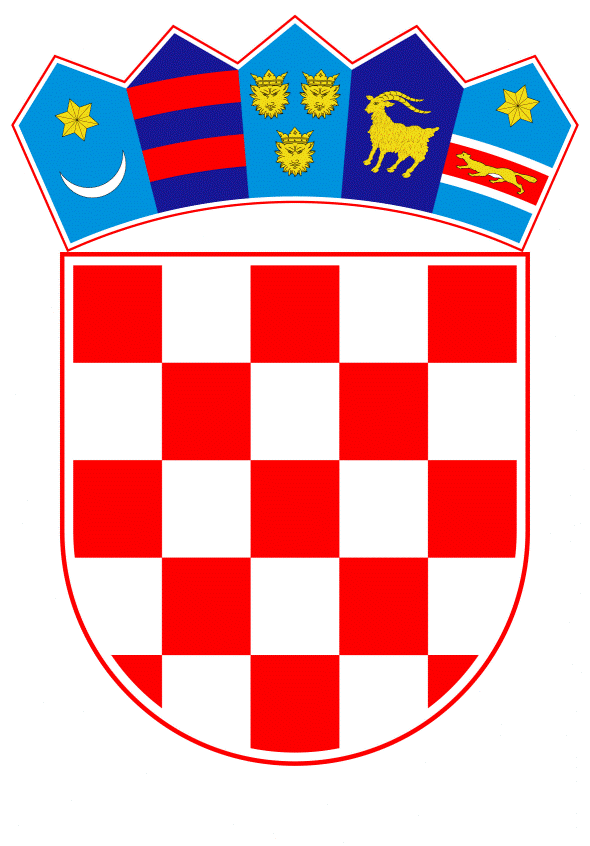 VLADA REPUBLIKE HRVATSKEZagreb, 18. veljače 2021.______________________________________________________________________________________________________________________________________________________________________________________________________________________________Banski dvori | Trg Sv. Marka 2 | 10000 Zagreb | tel. 01 4569 222 | vlada.gov.hrPRIJEDLOG  Na temelju članka 31. stavka 3. Zakona o Vladi Republike Hrvatske („Narodne novine“, br. 150/11., 119/14., 93/16. i 116/18.), a u vezi sa Zaključkom Vlade Republike Hrvatske o iskazivanju spremnosti za uključivanje u proces deblokade računa, pripremu i pokretanje proizvodnje te dovršetak započetih gradnji u društvu 3. MAJ Brodogradilište d.d., KLASA: 022-03/19-07/327, URBROJ: 50301-25/16-19-2, od 1. kolovoza 2019., Odlukom Vlade Republike Hrvatske o davanju državnog jamstva za kreditno zaduženje društvu 3. MAJ Brodogradilište d.d., kod HBOR-a i/ili drugih poslovnih banaka u svrhu stvaranja preduvjeta za pokretanje proizvodnje i završetak započetih novogradnji, a s ciljem umanjenja postojećih gubitaka za Republiku Hrvatsku, KLASA: 022-03/19-07/327, URBROJ: 50301-25/05-19-4, od 22. kolovoza 2019. i Zaključkom Vlade Republike Hrvatske o uključivanju Republike Hrvatske u preuzimanje i završetak gradnje broda Nov. 514 u društvu 3. MAJ Brodogradilište d.d., Rijeka, KLASA: 022-03/20-07/306, URBROJ: 50301-05/27-20-3, od 29. listopada 2020., Vlada Republike Hrvatske je na sjednici održanoj _______ veljače 2021. donijela Z A K LJ U Č A K1.	Zadužuje se Ministarstvo gospodarstva i održivog razvoja da, u suradnji s društvom Hrvatska brodogradnja – Jadranbrod d.d., Zagreb poduzme sve aktivnosti potrebne za završetak predmetne gradnje i to na način da se ugovori završetak gradnje broda Nov. 514 s društvom 3. MAJ Brodogradilište d.d., Rijeka, vodeći računa o zakonskim propisima koji uređuju područje javne nabave.2.	Odobrava se zaduženje Republike Hrvatske kod Hrvatske banke za obnovu i razvitak radi financiranja završetka gradnje broda Nov. 514, sukladno kalkulaciji troškova za završetak gradnje koju će dostaviti društvo 3. MAJ Brodogradilište d.d., Rijeka, a odobriti Hrvatska brodogradnja - Jadranbrod d.d., Zagreb, te se Ministarstvo financija zadužuje da provede sve administrativne aktivnosti za zaduženje iz ove točke.3.	Zadužuje se Ministarstvo gospodarstva i održivog razvoja da, u suradnji s Ministarstvom prostornoga uređenja, graditeljstva i državne imovine i društvom Hrvatska brodogradnja - Jadranbrod d.d., Zagreb, započne postupak odabira agenta za posredovanje pri prodaji i kupnji plovila (brokera) s međunarodnim referencama te s izabranim agentom (brokerom) ugovori posredovanje za prodaju broda Nov. 514, a sve u cilju postizanja što više tržišne cijene. 4.	Zadužuje se Ministarstvo gospodarstva i održivog razvoja da, u suradnji s društvom Hrvatska brodogradnja - Jadranbrod d.d., Zagreb, pokrene postupak odabira tehničkog nadzora praćenja gradnje broda za prijevoz automobila sukladno međunarodnim standardima, a koji će uključivati nadzor kod društva 3. MAJ Brodogradilište d.d., Rijeka tijekom nabave materijala, strojeva, uređaja i opreme koji će se ugraditi na brod Nov. 514; nadzor tijekom gradnje u društvu 3. MAJ Brodogradilište d.d., Rijeka; nadzor tijekom obavljanja završnih ispitivanja i pokusne plovidbe.   5.	Zadužuje se društvo Hrvatska brodogradnja - Jadranbrod d.d., Zagreb da, temeljem Ugovora s Ministarstvom gospodarstva i održivog razvoja o obavljanju stručnih poslova iz područja brodograđevne industrije, mjesečno izvještava nadležno Ministarstvo gospodarstva i održivog razvoja, Ministarstvo prostornoga uređenja, graditeljstva i državne imovine i Ministarstvo financija o gradnji predmetnog broda, uključujući praćenje gotovosti i ostvarenje troškova predmetnog broda te namjensku potrošnju sredstava za brod Nov. 514., a navedeno podrazumijeva praćenje novčanog tijeka svih sredstava koje društvo 3. MAJ Brodogradilište d.d., Rijeka utroši za potrebe gradnje broda Nov. 514 te odobravanje isplate sredstava iz točke 2. ovoga Zaključka. KLASA: URBROJ: Zagreb, _____ veljače 2021. PREDSJEDNIK     mr. sc. Andrej PlenkovićOBRAZLOŽENJEVlada Republike Hrvatske je na svojoj sjednici 1. kolovoza 2019. godine usvojila Zaključak (Klasa: 022-03/19-07/327; Urbroj: 50301-25/16-19-2) o iskazivanju spremnosti za uključivanje u proces deblokade računa, pripremu i pokretanje proizvodnje te dovršetak započetih gradnji u društvu 3. MAJ Brodogradilište d.d. U društvu 3. MAJ brodogradilište d.d., Rijeka, koje je u vlasništvu ULJANIK d.d. u stečaju, postoji određeni broj novogradnji-brodova koji su u visokoj fazi gotovosti. Vlada Republike Hrvatske je navedenim Zaključkom iskazala spremnost za uključivanje u proces deblokade računa, pripremu i pokretanje proizvodnje te dovršetak započetih gradnji u društvu 3. MAJ Brodogradilište d.d., Rijeka, a sve u cilju završetka brodova čijom bi se prodajom, kupcima koji su iskazali interes, umanjila šteta po Državni proračun na osnovu isplaćenih-protestiranih državnih jamstava. Vlada Republike Hrvatske donijela je na sjednici 22. kolovoza 2019. godine Odluku (Klasa: 022-03/19-07/327, Urbroj: 50301-25/05-19-5) o davanju državnog jamstva za kreditno zaduženje društvu 3. MAJ Brodogradilište d.d., kod HBOR-a i/ili drugih poslovnih banaka u svrhu stvaranja preduvjeta za pokretanje proizvodnje i završetak započetih novogradnji, a s ciljem umanjenja postojećih gubitaka za Republiku Hrvatsku u iznosu do 150.000.000,00 kuna.Nastavno na gore navedene Zaključak i Odluku, Vlada Republike Hrvatske je 19. rujna 2019. godine donijela Odluku o davanju državnog jamstva za kreditno zaduženje društvu 3. MAJ Brodogradilište d.d., kod HBOR-a i/ili drugih poslovnih banaka za praćenje dovršetka broda Nov. 733, u iznosu 26.000.000 EUR (Klasa: 022-03/19-04/385, Urbroj: 50301-25/27-19-1). Vlada Republike Hrvatske je 30. travnja 2020. godine donijela Odluku o davanju državnih jamstva za nastavak gradnje Nov. 723 čiju je gradnju ugovorilo društvo 3. MAJ Brodogradilište d.d. za osiguranje izdavanja bankarskih garancija za osiguranje avansne uplate Kupcu u iznosu od 29.800.000 EUR i za osiguranje garantnih radova u iznosu od 500.000 USD (Klasa: 022-03/20-04/156, Urbroj: 50301-25/05-20-2).Sve odluke donesene su sukladno Analizi koju je izradilo društvo Hrvatska brodogradnja Jadranbrod d.d., i na temelju koje je Vlada Republike Hrvatske 22. kolovoza 2019. godine donijela Odluku o davanju državnog jamstva u iznosu od 150 milijuna kuna. Prema navedenoj Analizi, završetak sve tri novogradnje ključan je za pozitivan ishod cijelog poduhvata. Primopredaja Nov. 733 izvršena je 29. rujna 2020. godine. Time je u Državni proračun RH vraćeno jamstvo kao i ukupan kredit HBOR-a, a vraćen je i dio sredstava iz Odluke Vlade Republike Hrvatske od 22. kolovoza 2019. godine. Nov. 723 je u procesu opremanja, te se očekuje njena isporuka sredinom ove godine. Najvažniji financijski doprinos očekuje se od Nov. 514. Novogradnja 514 bila je dio stečajne mase društva Uljanik d.d. u stečaju te se nalazi u otpremnoj obali brodogradilišta 3. MAJ d.d. Sukladno članku 247. Stečajnog zakona (NN 71/15, 104/17), za Novogradnju 514 provedena je prva elektronička javna dražba bez zainteresiranih ponuditelja. Na drugoj elektroničkoj javnoj dražbi, koja je započela 12. kolovoza 2020. i koja je trajala do 3. studenog 2020. godine, gradnja se ne smjela prodati ispod 50% utvrđene vrijednosti. U tome smislu, Ministarstvo financija je 9. listopada 2020. godine uplatilo jamčevinu za sudjelovanje u iznosu 1/10 početne cijene. Sukladno Zaključku Vlade Republike Hrvatske od 29. listopada 2020. godine vezano za preuzimanje i završetak gradnje broda Nov 514 u društvu 3. Maj Brodogradilište d.d., Rijeka (Klasa: 022-03/20-07/306, Urbroj: 50301-05/27-20-2), Ministarstvo financija je sudjelovalo u drugom krugu dražbe, kupilo gradnju i stupilo u punopravno vlasništvo broda Nov. 514. Kupnjom Novogradnje 514 stekli su se uvjeti da se krene u pregovore s izvornim Kupcem koji je iskazao interes za kupnju gradnje, međutim ponuda koja je zaprimljena nije odražavala stvarnu tržišnu cijenu. Sukladno zaprimljenim i, od strane Hrvatske brodogradnje – Jadranbrod d.d., izrađenim tržišnim analizama očekuje se potencijal povećanja prodajne cijene za 5 do 10 milijuna eura od ponuđene. Nastavno na navedeno, ovim Zaključkom zadužuje se Ministarstvo gospodarstva i održivog razvoja da, u suradnji s trgovačkim društvom Hrvatska brodogradnja – Jadranbrod d.d. kao stručnim tijelom iz područja brodograđevne djelatnosti, ugovori završetak Novogradnje 514 za vlastiti interes s društvom 3. Maj Brodogradilište d.d., Rijeka, vodeći računa o zakonskim propisima koji uređuju područje javne nabave te da se pokrenu aktivnosti završetka novogradnje za nepoznatog Kupaca kao i da se osigura financiranje gradnje sukladno kalkulaciji troškova koju će dostaviti društvo 3. Maj Brodogradilište d.d., Rijeka, a koju prethodno mora odobriti Hrvatska brodogradnja – Jadranbrod d.d.. Istovremeno, ovim Zaključkom zadužuje se Ministarstvo gospodarstva i održivog razvoja da,  u suradnji s Ministarstvom prostornoga uređenja, graditeljstva i državne imovine i društvom Hrvatska brodogradnja – Jadranbrod d.d. kao stručnim tijelom iz područja brodograđevne djelatnosti, pokrene postupak odabira Agenta (Brokera) za posredovanje pri prodaji i kupnji plovila s međunarodnim referencama u cilju postizanja što više tržišne cijene potpuno završene i opremljene Novogradnje 514, te da pokrene postupak odabira tehničkog nadzora praćenja gradnje broda za prijevoz automobila sukladno međunarodnim standardima, a koji će uključivati nadzor kod društva 3. Maj Brodogradilište d.d., Rijeka tijekom nabave materijala, strojeva, uređaja i opreme koji će se ugraditi na Novogradnju 514; nadzor tijekom gradnje u društva 3. Maj Brodogradilište d.d., Rijeka; nadzor tijekom obavljanja završnih ispitivanja i pokusne plovidbe.Također, zadužuje se društvo Hrvatska brodogradnja - Jadranbrod d.d., Zagreb da prati gotovost i ostvarenje troškova predmetnog broda te namjensku potrošnju sredstava za brod Nov. 514, na način da prati novčani tijek svih sredstava koje društvo 3. Maj Brodogradilište d.d., Rijeka utroši za potrebe Novogradnje 514 te da odobrava svaku pojedinu isplatu i o tome mjesečno izvještava Ministarstvo gospodarstva i održivog razvoja, Ministarstvo prostornog uređenja, graditeljstva i državne imovine i Ministarstvo financija.Slijedom navedenog, predlažemo donošenje predloženog zaključka.  Predlagatelj:Ministarstvo gospodarstva i održivog razvojaPredmet:Prijedlog zaključka o načinu raspolaganja i završetku gradnje broda Nov. 514 